Who attends MOMS Group?Women of any age at any stage of mothering, any religious affiliation.What is MOMS Group?We are a fellowship of women who are mothers providing each other with spiritual, social, emotional and practical support in the vocation of motherhood.Where and when doesMOMS Group meet?MOMS Group meets Thursday mornings from 9:30-11:30 am, Room 143 atSt. Patrick St Anthony ParishWhy is there a MOMS Group?MOMS Group share experiences, offer advice, and seek support from other women who understand what it is like to be a mom.  This two-hour meeting grants some needed respite from the daily grind. We are enlightened by topics from various speakers and benefit from socializing with other mothers, while enjoying coffee and snacks.  Don’t be surprised if you make a friend or two (or more!) through this group.Winter/Spring 2023*Schedule subject to changeJanuary5- Breakfast (location TBD)12- Nutrition with Laura 19-Mental Health discussion with Patti Edwards 26- Car Care with Andrew CutlerFebruary 2- Breakfast (location TBD)9- Kids and substance abuse with Carolyn Taylor16- Photography Tips with Juliet23-Dance Lessons with StephMarch2- Breakfast (location TBD)9- Enneagram Family with Amy16- Self Defense with Tim 23- QPR30- Hands on Easter at home ideasApril13-Breakfast (location TBD)20- Law Q&A with Kellen27- Picture WalkMay 4- Breakfast (location TBD)11- Macrame with Judy18- Lori’s Voice25- Planning Meeting & Potluck What about child care?Loving child care is provided at the center by experienced nursery workers. The children enjoy playing with other kids their age and participating in age-appropriate crafts and activities.  Donations to offset the cost of child care are much appreciated.  Quiet lap babies are welcome at the meeting.  What’s a Titus Mom?MOMS group is blessed to have some seasoned mothers as mentors in the group.  These mothers have been through many stages of mothering, including some of the tough spots mothers experience with young and growing families.  Titus Moms provide advice, experience, fellowship, encouragement and much needed prayer for the women in MOMS group.Other activities and support provided by MOMS groupOther than the weekly fellowship, the women of MOMS support each other in many ways.  We make meals for each other’s families when there is a need for extra help and attend parish events together. (Advent by Candlelight). We also meet at local parks once a week in the summertime when MOMS group is not in session.    Questions about MOMS Group?            Contact -Rachael Rudd (810)955-9154rachaelarudd@gmail.com-Mary Kiley (517)902-8962Maryckiley4@gmail.comBe sure to watch the Sunday bulletin at St. Patrick St Anthony Parish andSt. Mary Catholic Church about upcoming speakers and events!You can also join our group on Facebook: St. Patrick and St. Anthony MOMS Group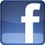 Please join us! MOMS Group meets Thursday mornings from 9:30-11:30, Rooms 143 at St. Patrick St Anthony Parish920 Fulton AvenueGrand Haven, MI  49417Church phone:  616-842-0001Updated 12/15/22MOMS Mission StatementOur mission is to welcome and support women who are mothers.  This support will be provided through sharing and learning together in a casual atmosphere to increase our spirituality and feeling of community.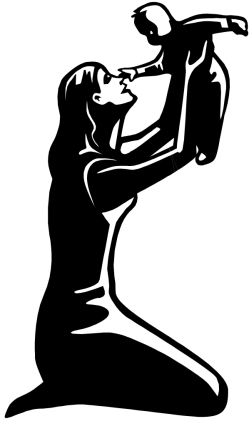 Mothers of Many Seasons     MOMS Group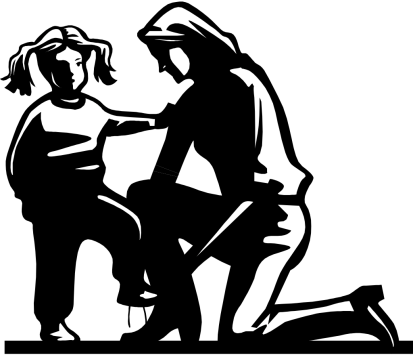 “For me PRAYER is a           surge of the HEART, it is a simple look towards HEAVEN, it is a cry of RECOGNITION and of LOVE, embracing both TRIAL and JOY”         -Saint Therese of Lisieux